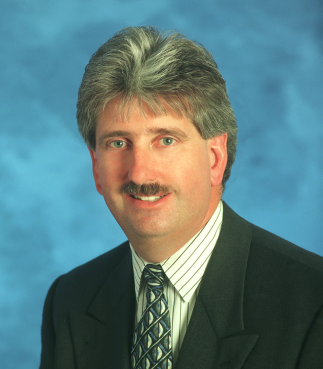 Romano (Rom) Mascetti, IIIDeputy Assistant Secretary for Information Technology Resource Management & Chief Financial OfficerOffice of Information & Technology (OI&T)Department of Veterans Affairs (VA) Rom Mascetti has been the Deputy Assistant Secretary for Information Technology Resource Management and the Chief Financial Officer for the Office of Information & Technology (OI&T) since July 2008.  Mr. Mascetti is the principal advisor on OI&T financial resource requirements as well as managing OI&T’s acquisition strategy, customer operational relationships, multi-year planning and capital asset management including leasing and construction.  He is charged with managing and ensuring the sound financial stewardship of OI&T’s fiscal activities including a budget in excess of $3.5 billion annually.Prior to accepting this position, he served as VA’s Associate Deputy Assistant Secretary (ADAS) for Financial Policy.  In this capacity, he was responsible for VA achieving its first clean audit opinion as well as policy development in payroll, cost accounting, and debt management as well as management internal controls, financial reporting including producing VA’s consolidated financial statements,.  He was also previously the Department’s ADAS for Financial Operations with responsibility for VA’s    in , , and the    in .  Additionally, he was VA’s Franchise Fund Operations Officer, supporting VA’s Franchise Fund Board of Directors and .  Before joining VA’s Office of Finance in February 1995, Mr. Mascetti was Executive Assistant to VA’s Assistant Secretary for Acquisition & Facilities.  He served as principal advisor on many VA programs and policy issues, including acquisition, construction, materiel management, capital facilities, real property, asset development, national security, emergency preparedness and environmental affairs.  Early in his career, he held staff and project management positions within VA’s Office of Construction and Facilities Management.  Mr. Mascetti was also the Executive Director of VA’s Transition Planning Team to convert VA’s supply depot distribution network into a commercial distribution system for pharmaceuticals, medical/surgical supplies and subsistence items.  With over 35 years of dedicated and successful VA service, Mr. Mascetti has been involved in numerous programs and has been recognized with multiple awards.    A native of , , he is a graduate of  where he earned his Bachelor of Science and Master’s degrees in Mechanical Engineering.  He is married with two children and resides in .  